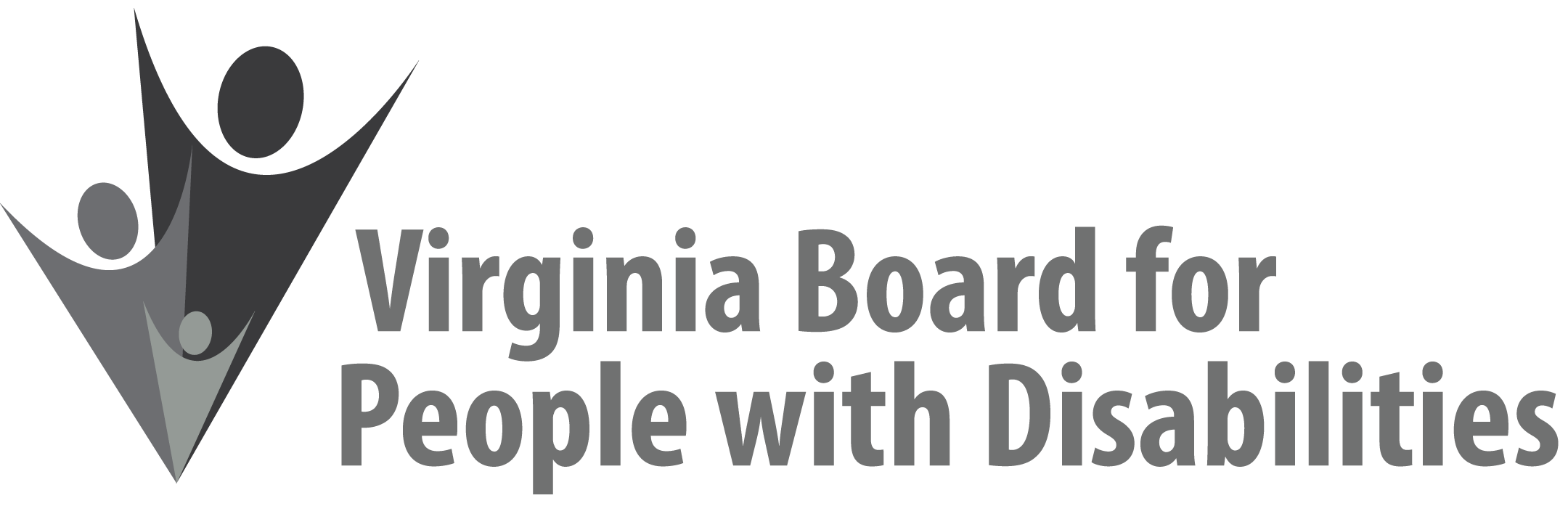 Mission
To create a Commonwealth that advances opportunities for independence, personaldecision-making and full participation in community life for individuals with developmental and other disabilities.Vision 
Virginians with developmental and other disabilities direct their own livesand choose how they live, learn, work, and play.BOARD MEETING AGENDADecember 6, 2017Four Points by Sheraton Hotel4700 S. Laburnum Avenue, ,  8:00am - 9:05am	Executive Committee (see Attachment EC 1)8:30 - 9:00	Coffee/Continental breakfast– Ballrooms - Monet D & E9:15– 11:15 	 COMMITTEE MEETINGSAdvocacy, Outreach, and Training, Renoir AInvestment and State Plan Oversight – Renoir BPolicy, Research, and Evaluation – Renoir C11:30	Lunch – Ballrooms D & E  11:45			PRESENTATION: Cultural and Linguistic Diversity, Dana Yarborough, 			Director, Center for Family Involvement, Virginia Commonwealth 			University12:45pm	FULL BOARD CONVENES – Ballrooms D & E12:45	Welcome, Call to Order, and Introductions of New Board members 
 Mary McAdam 1:00	Approval of September 13, 2017 Board meeting minutes, ACTION REQUIRED 
(Attachment BD 1), Mary McAdam1:05	Public Comment1:15	Standing Committee Reports:Questions on Executive Committee meeting	Approval of revised SFY 2018 Operational Budget, ACTION 	REQUIRED (Attachment EC 6), Mary McAdam	Approval of revised Board Policies and Procedures, ACTION 	REQUIRED (Supplemental Packet)Report of the Advocacy and Outreach CommitteeReport of the Policy, Research & Evaluation Committee, Summer Sage	Approval of Disability Assessment Recommendations for Housing 	and Transportation), ACTION REQUIRED (Supplemental Packet)Report of the Investment & State Plan Oversight CommitteeApproval of the FFY 2018 State Plan Update, ACTION REQUIRED (Attachment BD 2)	Approval of the FFYs 2019-20 Work Plans, ACTION REQUIRED 	(Attachment BD 3)	Approval of VDOE No-Cost Extension Request, ACTION REQUIRED 	(Attachment BD 4)	Approval of VAULT Request for Funding, ACTION REQUIRED 	(Attachment BD 5)2:30	Agency and organizational updates 3:30	Other Business3:45	Board Adjourns